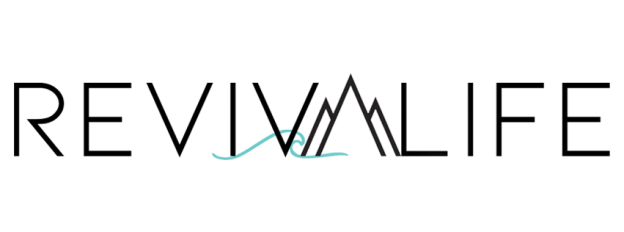 Scar Correction & Dermal Cell Therapy Aftercare*The treated area will be red and have swelling for the first 24 hours. This area will ‘calm down’ each successive day. It will feel similar to sunburn and will be tender and itchy.*Wash the area 2 times a day after your procedure with a gentle cleanser like Dial Antibacterial Soap unscented.*We recommend Dial Complete Antibacterial (in a foaming pump bottle). *Vigorously massage coconut oil (in the baking/cooking aisle of your grocery store)  into the scar 2-3 times daily to promote new cell production.*Do NOT apply Vaseline, Neosporin or any other petroleum-based product to the area.*The area will begin to shed / slough after a couple of days, revealing new pink skin. This is normal.*Healing is rapid and results will be visible in a few days and continue to improve for some months.*Mineral makeup can be worn the next day, if camouflaging the procedure area is desired.*Days 1-3: The skin will appear red/pink, feel dry, itchy and tight. Some flaking is normal. Deeper areas will appear redder longer and may scab. (DO NOT PICK.)*Do not soak in shower/tub. Do NOT use hot tub, sauna, swimming pool or steam room until healed.*Surface and color will continue changing for 2-6 months. Massage of the area should be continued.*Expect your skin to look worse before it looks better.*Call us if you have any questions.  Jessica Brown 801-921-0347